Les produits d’érable de La palette des saveurs sont de retour cette année encore!Pour chaque achat effectué, La palette des saveurs remettra 33% des ventes 
aux petits chanteurs.nos produits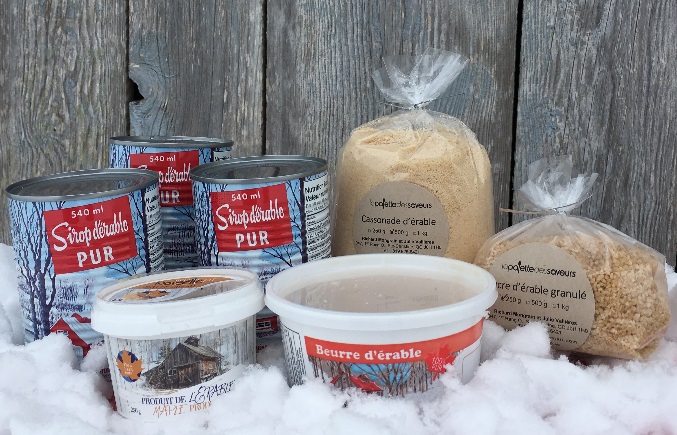 Sirop d’érable BIOLOGIQUE (4 x 540 ml) : 	30 $Sirop d’érable BIOLOGIQUE (8 x 540 ml) : 	60 $Beurre d’érable (500 g) : 	15 $Tire d’érable (250 g) :	9 $Cassonade d’érable (1 kilo) : 	nouveau format	27 $Cassonade d’érable (500 g) : 		15 $Sucre d’érable granulé (250 g) :		9 $modalitésDate limite pour commander : lundi 8 avril 2019Date de livraison : vendredi 12 avril 2019 (entre 15h15 et 18h00 à la cafétéria de l’École Anne-Hébert)Le paiement de votre commande doit être fait lors de la réservation, par chèque (à l’ordre de LA PALETTE DES SAVEURS) ou en argent comptant. Remettre votre bon de commande, accompagné du paiement au secrétariat de la Maîtrise des petits chanteurs de Québec.